河南省电化教育馆河南省电化教育馆关于转发中国教育技术协会《关于举办2019年中小学智慧教育教研交流活动的通知》的通知各省辖市、省直管县（市）电教馆：现将中国教育技术协会《关于举办2019年中小学智慧教育教研交流活动的通知》（教技协【2019】006号）转发给你们，请结合本地本单位工作需要，组织电教人员及相关学校教师参加。联系人：河南省电化教育馆研究部 徐琳联系电话：0371-66324285附件：中国教育技术协会关于举办2019年中小学智慧教                 育教研交流活动的通知                      2019年3月26日附件：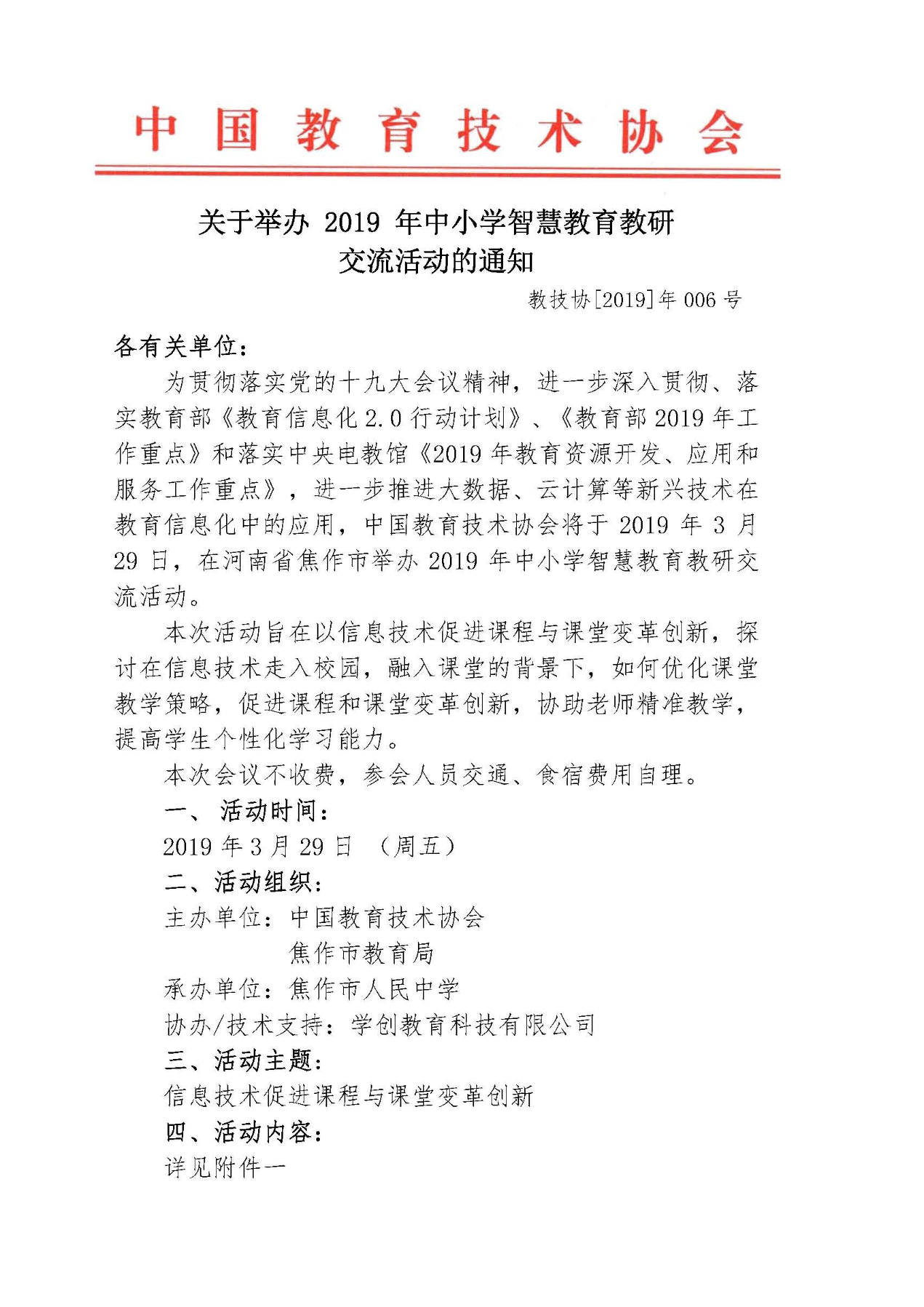 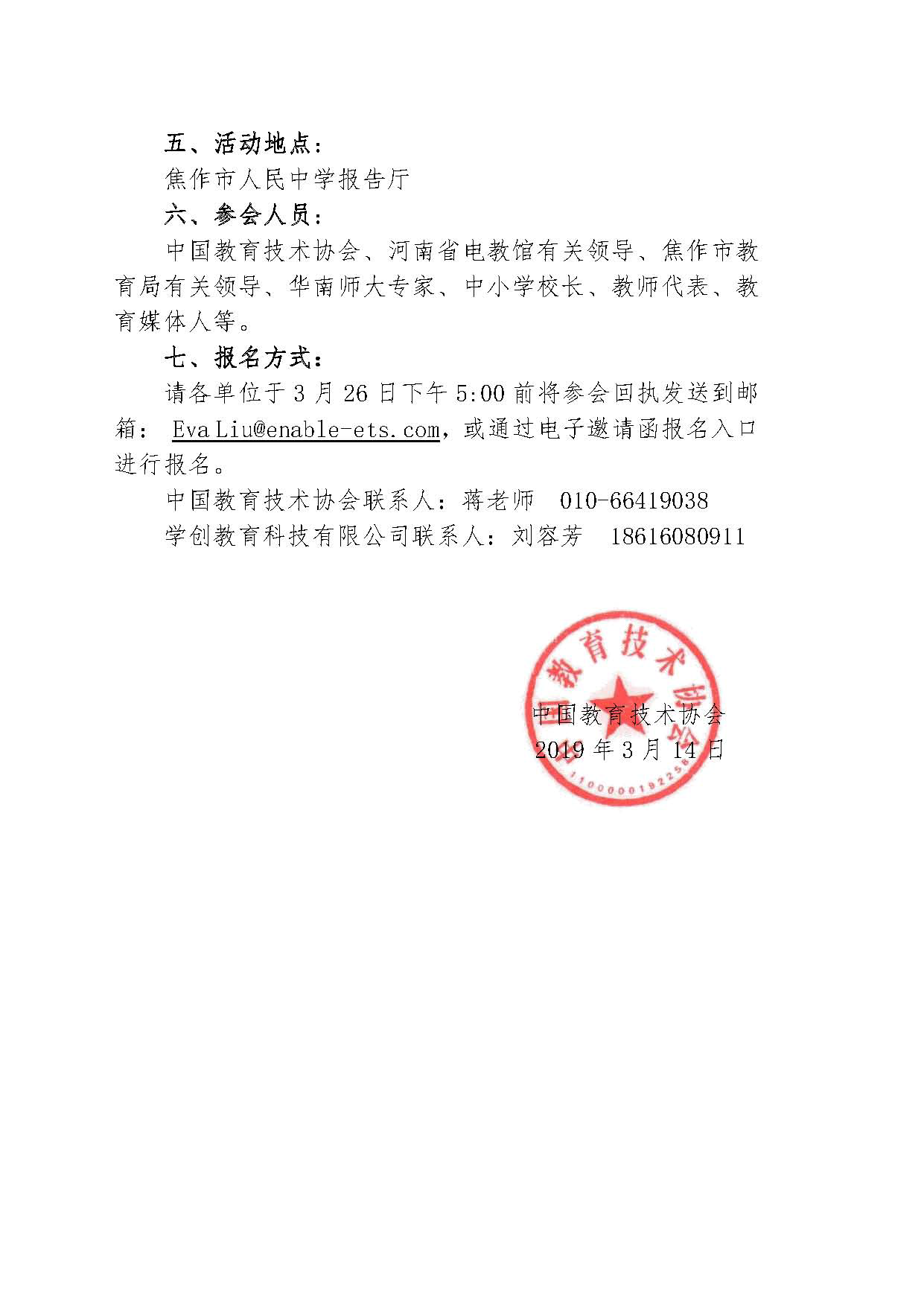    河南省电化教育馆                  2019年3月26日印发豫电教馆〔2019〕22号